Compiled forSwan Districts TeeballP.O.Box 435Midland    W.A.    6936December 2013By John Van EmmerlootAwards and Trophies continued	15.5		TBAWA Meritorious AwardAll nominations for the above award are to be presented to the Swan Districts Tee-ball Association (Inc) Executive Committee in ample time to be presented to the Tee-ball Association of Western Australia.The Meritorious Award is given to those people who have given Tee-ball outstand in service over many years.  The criteria for the award are any or all of the following:Was driving force behind the formation and / or operation of a Tee-ball club orGave outstanding service to Teeball orGave outstanding service to the Tee-ball Association of WA.All nominations must be submitted to the Secretary of the Tee-ball Association of Western Australia 4 weeks prior to the TBAWA Awards night for consideration by the executive committee of the Tee-ball Association of Western Australia.Presentation to success full candidates will be made at the TBAWA Awards evening.  Club Presidents will be informed of successful nominations from their club to ensure the nominee is in attendance for the presentation.	15.6		Honorary MembersAll full committee persons shall be honorary members from the Annual General Meeting to the next Annual General meeting.All Coaches shall be honorary members from registration day to registration day.All parents of player are honorary members and can vote at general meetings.The Committee can select honorary members from season to season to assist with the running of the club.16. Club by Laws:The Committee may add or change the By Laws from season to season as seen fit to make progress for the Association.(12)5.	Codes of Behaviour	5.1		Players Responsibilities	5.1.1		Learn the Rules of Tee-ball and always play them well.	5.1.2		Be a good sport.  Applaud all good plays whether they are by your team or the opposition.	5.1.3		Players must wear correct footwear, hat and be suitably attired.	5.1.4		Treat all players as you would like to be treated.  Do not interfere with, bully or take unfair advantage of other players.	5.1.5		Control your temper.  Verbal abuse of officials or other players deliberately distracting or provoking an opponent is not acceptable or permitted in any sport,	5.1.6		Never argue with an Umpire, player, Coach or Official.  If you have a Problem, discuss it with your coach and allow them to take the necessary steps.	5.1.7		Verbal abuse or deliberate physical interference with opponents will not be tolerated by your Coach or Umpires and will result in immediate removal from the game as per TBAWA Rulebook.	5.1.8		Spitting on hands will not be tolerated.	5.1.9		Strive to play to the best of your ability at all times, both at training and during games.	5.1.10	     Respect the time and effort put in by your Coaches and Officials.  They deserve your full support and commitment.	5.1.11	     Tee-ball is a team game.  Encourage your team mates even when make mistakes. Remember every player makes errors and has off days.  Never ridicule opponents or team mates.	5.1.12	     Accept that at all times you will be required to take an equal turn on the bench. When on the bench, encourage your team and be prepared to play at all times.	5.1.13	Respect your opponents and appreciate their good play.  Without opposition you would not be able to play the game of Tee-ball	5.1.14	Play for the fun of it and improve your Tee-ball skills, not just to please parents and coaches.	5.1.15	Respect the equipment provided for your use.  Tee-ball equipment is very expensive and should be use responsibly.  Abuse of equipment such as throwing helmets or bats will not be tolerated.(2)12. State Championships	12.1		All State players must be financial.	12.2		All players must attend all 3 selections days unless a doctor’s certificate is produced.	12.3		All players must be in relevant age groups.	12.4		All players and guardians must sign relevant criteria.	12.5		Players uniforms to consist of:State Shirt.Black pants.Long white socks.Caps as decided pre-season by the Committee.	12.6		Officials uniform consists of:			(Coach, assistant coaches, base coaches and managers).State shirt.Black pants.Cap as decided pre-season by the committee.	12.7		A refundable deposit will be required for all State shirts an amount to be decided pre-season by the committee.	12.8		State caps may be worn at club games after State Championships until the end of that season.  State hats are not to be worn at the next season normal games.13. Coaching	13.1		The SDTBA shall cover the cost of coaches attending the TBAWA Level ‘A’ clinic.	13.2		That any person between the ages of 14 to 18 be eligible to coach a team but must always be accompanied by an adult at all training time and games.  All junior Coaches and Assistants Junior Coaches should have attended an ‘A’ Level Clinic prior to starting Coaching.	13.3		During any game only the nominated coach from either team is permitted to call “Time” after play has finished unless there is an injury  on the diamond or a dangerous situation has occurred.	13.4		Any Coaches, who don’t have children playing, will be Honorary members of the Association for that season.(10)Parent’s responsibilities continued	5.2.15	As commitment to training is essential; the coach must be advised if a player cannot attend a training session or the game.  It is important to note that training for State Squads often proceeds through the Christmas break.	5.2.16	Must advise the coach by the previous evening if their child is not going to be available through either injury or illness to enable changes to be implemented.	5.2.17	Derisive omments aimed at the umpire are unacceptable and only bring the club into disrepute.	5.2.18	Show appreciation of volunteer coaches, umpires and officials.  Without them, your child could not participate.	5.2.19	Medi Alert bracelet or necklace may be worn at games but must be taped.  No other jewellery may be worn at games or training As Per TBAWA rule 2.3 c page 5 of the rule book.  The player will not be allowed on the diamond.5.3 Coaches Responsibilities	5.3.1		Coaches and/or Assistant Coaches must attend Compulsory Coach’s meetings held at any time during the season.	5.3.2		Be reasonable in your demands on young players, time and energy.	5.3.3		Always think safety first.	5.3.4		Ensure that equipment and facilities meet safety standards and are appropriate to the age and ability of the players.	5.3.5		All players need and deserve equal time.  Overplaying the talented player will not be tolerated.  (As per By Laws.)	5.3.6		Follow the advice of a First Aid Officer when determining when an injured player is ready to recommence training or thee game.	5.3.7		Know the rules of Tee-ball and ensure your players always play within the rules.	5.3.8		Develop team respect for opponents and officials.  Do not abuse or ridicule players or officials and do not allow your players to do so.	5.3.9		Ensure any discussions with umpires are kept below the level of argument.  Remember your players look to you for example, how you accept a decision will be reflected in your players.(4)Dress Code continued	8.6		Penalties for breaching of the dress code:Shirt not tucked in: 	Batter – One strike penalty.	Fielder – Removal for that inningsNo club hat or long socks:	Batter or Fielder – Removal from the diamond.Coaches and Base Coaches:	The loss of 2 points to their team.Medi Alert bracelet or necklace may be worn at games but must be taped.  No other jewellery may be worn at games or training As Per TBAWA rule 2.3 c page 5 of the rule book.  The player will not be allowed on the diamond.Note: Due to windy conditions hats may be removed following the Umpires decision.  All uniforms are available from the uniform shop.9. Conduct	9.1		All Players, Coaches and Umpired must abide by the Code of Conduct.	9.2		Any player or Coach abusing equipment will be subject to a warning.  Offenders will be immediately ejected for subsequent breaches.	9.3		Foul language or derogatory comments made by any person in the vicinity of a diamond will result in the prompt removal from the diamond.  Failure to leave the diamond will result in a 9-0 forfeit being awarded to the non-offending team.	9.4		On all warnings, the umpire shall instruct the scorer to enter such on the Result Slip against the offending team.	9.5		Players, coaches and officials are not to smoke in the vicinity of the diamond.10. Local Ground Rules	10.1		Tee-ball Association of Western Australia Rules shall apply to all games. Except where modified (through necessity) by Local Games Rules.	10.2		No player is to sit out more than two consecutive innings.	10.3		All players are to have equal playing time.(8)Officials Responsibilities continued	5.4.4		Ensure that everyone involved in junior emphasises fair play not winning at all costs.	5.4.5		Give a code of behaviour sheet spectators, officials, parents, coaches, umpires and players and encourage them to abide by them.	5.4.6		Compliment and encourage all participants.	5.4.7		Be consistent, objective and courteous when making decisions.	5.4.8		Condemn unsporting behaviour and promote respect for all opponents.	5.4.9		Emphasise the spirit of the game rather than the errors.	5.4.10	Encourage and promote rule changes which will make participation more enjoyable.	5.4.11	Be a good sport yourself.  Actions speak louder than words.	5.4.12	Keep up to date with the latest trends in officiating.	5.4.13	Remember you set an example.  Your behaviour and comments should be positive and supportive.	5.5		The Executive Committee shall deal with any infractions of these codes of Behaviour.6. Finance	6.1		Sponsorship, Sponsorship is for one or three years.  The Sponsor designates shirt colour and logo.  Sponsors are to receive a team photo, copy of the fixtures and a regular copy of the ‘Link Up’ each season.	6.2		Registration. Registration fee is preferred to be paid in full on Registration day or alternatively by the third playing date.  Alternative arrangements can be made with the treasurer.	6.3		A non-refundable deposit will be enforced with all registration forms.	6.4		Each of the above to be reviewed annually at the first meeting following the Annual General Meeting(6)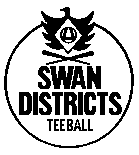 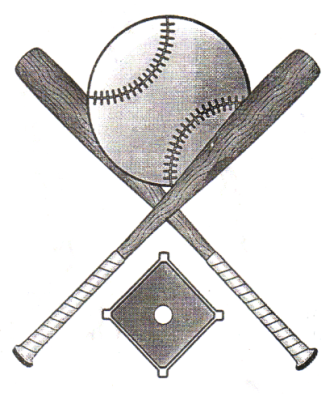 1.	Age Groups		Under 	  7 Mixed				5-6	years of age.		Under	  9 Mixed				7-8	Years of age.		Under	11 Mixed				9-10	Years of age.		Under	13 Mixed				11-12	Years of age.2.	Game Times	These are set at the beginning of each season dependent on the state and availability of the grounds & the possibility of fixture twilight games.3.	Training	3.1	Teams are to train only on those areas assigned to the team.	3.2	Teams are not allowed to train on marked diamonds.	3.3	All bookings for playing fields to be arranged by the Secretary.	3.4	The areas have to be booked for Insurance reasons.4.	Recording	4.1	Players will be accredited with games as follows:1 game per player per day for allocated teamAn additional game for any extra game played in the next age bracket.Games cancelled due to inclement weather will result in a 9-9 draw.  Each team will be awarded 1 point.  Or game may be replayed Team members will be accredited with 1 game.Bye teams.  All players are awarded 1 game.Challenge Cup.  All players participating in the Challenge Cup are 1 game for each player.State Championship.  A players present are awarded 1 game for each game played.All players participating in the Pre State Championship Carnivals will be awarded 2 games for each Pre State Carnival they play.(1)Coaching continued	13.5		All coaches and team officials must comply with the Working With Childeren Checks.14. Umpires	14.1		The team mentioned first in the fixture must supply a Plate Umpire.  The team mentioned second in the fixture must supply a base Umpire.  Failure to do so could result in a forfeiture of the game.  The opposing team can be approached to assist with an Umpire or an independent person.  It does not have to be a team person	14.2		If you wish for an independent Accredited Umpire to umpire your game.  Use the following procedure.  Initially discuss this with the opposing Coach, then approach the Chief Umpire for arrangements to be made.	14.3		Junior Umpire’s must have attended an Umpiring Clinic prior to commencing Umpiring and should also have an Accredited Umpire with them when umpiring as determined by the Chief Umpire.15. Awards and Trophies	15.1		Certificates will be awarded for 50, 75, 100, 125, 175, 200 and 225 Games respectively.	15.2		The following Trophies will be presented at the closing ceremony.Premiership and Runner Up teams in A & B Divisions will receive the respective perpetual shield and individual trophies to each member of the team.All playing members and coaches will receive participation pennants.State Championship representatives will receive a club certificate and medallion.Recipients of 100, 125, 175, 200 and 225 game Certificates will also receive a trophy.	15.3		Premiership Trophies are given on points first then winners are to be calculated on percentage if more than one winner.	15.4		The ’Club Person of the year’ Award, which is a perpetual Trophy, is awarded as follows:The recipient can be nominated by any Club Member, and approved by the Committee.Recipient will receive a commemoration trophy.Nominations must be for outstanding services to the association over the year.(11)Codes of behaviour continued	5.1.16	Always think of safety to avoid injuries to yourself and others.	5.1.17	Foul language of any sort will not be tolerated.	5.1.18	Players must still maintain their obligations to their club teams at both training and games.5.2 Parents Responsibilities	5.2.1		Children play Tee-ball for fun.  Accept any mistakes as part of their learning process.  Remember they are playing for their enjoyment not yours.	5.2.2		Don’t leave your child at Tee-ball.  Stay and support the team, volunteer to help and discuss your child’s progress with the coach.	5.2.3		Focus on the child’s efforts and performance rather than winning or losing.	5.2.4		Applaud good play from both teams and encourage your child to accept that honest effort is more important than victory.	5.2.5		Encourage your child to always play within the Rules of Tee-ball and accept the umpire’s decision.	5.2.6		Never ridicule, abuse or yell at a child for making mistakes or losing a game.	5.2.7		Offensive behaviour from parents or spectators is not acceptable under the Rules of Tee-ball and stern action will be taken against offenders.	5.2.8		Recognise the value and importance of the volunteer coaches and officials.  They give of their time and knowledge to provide organised Tee-ball for your child and deserve your respect and support.	5.2.9		Tee-ball is a team game.  Accept and understand that at all times your child may be asked to take a turn on the bench.	5.2.10	Not all children can be champions.  Do not force an unwilling child to participate in Tee-ball or expect more from your child than their best effort.	5.2.11	Respect officials and teach children to do likewise.  Remember children learn best through example.	5.2.12	If disagree with an official or coach, raise the issue through the appropriate channels rather than question the person in public.	5.2.13	Foul language or any sort will not be tolerated.(3)Local Ground Rules continued	10.4		All players to be rotated in sequence, through all positions as per the example provided in the coaches file.	10.5		For any innings (excluding the first), the first batter up will be the next listed after the last hitter from the previous innings.	10.6		A maximum of two (2) players may be borrowed from the same age group, or lower age group, to make up a team of nine (9) players.  Teams can only borrow players if they have less than nine (9) players.  Penalty for breach of this rule is 9-0 forfeiture.	10.7		Results Slips must be handed in on the date of the game.  Failure to return the Result Slip will result in a 9-0 forfeiture.	10.8		U/13 & u/11 shall play with a single white base at 1st.  Other divisions to use the double safety base.	10.9		Players shirts are not to be worn to and from the game with the exclusion of girls 9yrs and over.11. Uniforms	11.1		Shirt styles are restricted to the followingSponsors colours.With collar.Club logo on front shirt.Sponsors logo on rear of shirt	11.2		Subject to Rule 11.1, Sponsors may elect to have shirts with three-quarter length sleeve on provision of the sponsor paying the cost difference.	11.3		Players shirts remain the property of SDTBA unless the Uniform Manager gives notification in writing to the Coach.	11.4		Player shirts are not to be worn to and from the game with the exclusion of girls 9yrs of age and over.	11.5		Coaches are responsible for the return of players and Coach’s shirts at the conclusion of the season.  Coaches will be debited for the replacement cost of shirts that are not returned.	11.6		Team Officials are responsible for the purchase of their own Team/Club shirts.	11.7		No Deviation from the Uniform standard will be considered.(9)Coaches Responsibilities continued	5.3.10	No smoking on or near the diamond.	5.3.11	Discipline should be fair and consistent.  Ensure your player know what is expected of them at training and during games.	5.3.12	Do not tolerate players abusing equipment or misbehaving to the detriment of other players at any time.	5.3.13	Keep yourself informed of sound coaching principals and seek more skilled advice when necessary.	5.3.14	Remember your players are playing Tee-ball for their enjoyment.  Endeavour to make the learning process both pleasurable and informative.	5.3.15	Remember players need a coach they can respect.  Be generous with your praise when deserved and set a good example.	5.3.16	Foul language of any sort will not be tolerated.	5.3.17	No alcohol at training or any games.	5.3.18	The coaches of home teams will arrange for the bases to be put out prior to the game.	5.3.19	The coaches of the away teams will arrange for the diamonds to be cleared after the last game of the day and for the equipment to be placed neatly at Home plate for Equipment Manager to collect.	5.3.20	Shades are to be erected and dismantled by respective teams.	5.3.21	Medi Alert bracelet or necklace may be worn at games but must be taped.  No other jewellery may be worn at games or training As Per TBAWA rule 2.3 c page 5 of the rule book.  The player will not be allowed on the diamond.5.4 Officials Responsibilities	5.4		All SDTBA committee / officials have to comply with the working With Children Act as necessary.	5.4.1		Modify Rules and regulations at meetings to match the skill levels and needs of the players as required.	5.4.2		Give all children equal opportunities to participate.	5.4.3		Ensure that rules, equipment, length of games and training schedules suit the age, ability and maturity level of the participant.(5)7. Disputes	7.1		Only the official coach may approach the Umpire in regard to an interpretation of the Rules (excluding an Umpire judgement call).	7.2		Any disputes are to be addressed at the time of the incident.	7.3		If dispute remains unsettled, a protest may be lodged with the scorers.  A notation is to be made in the Score Book and on the back of the Result Slip of the time, point of time in play, person involved and circumstance’s giving rise to the dispute.  The chief Umpire is to be notified of the circumstances and may rule on the dispute.  If the Chief Umpire is unavailable to settle the dispute, then a disputes committee will make a decision.	7.4		A Disputes Committee may be convened if necessary, consisting of the Chief Umpire, Chief Coach and Three (3) other members of the Executive Committee.  Any Executive Committee member involved in the generation of the dispute will not be eligible to sit on the Disputes Committee.8. Dress Code	8.1		The compulsory club uniform worn by all players is as follows	a.	Club cap displaying a white swan emblem.	b.	Shirt as designated by the competition being played in.	c.	Black pants.	d.	Long white socks.	e.	All players must be in uniform as above or they are not permitted to take the 		Diamond.	f.	Shirts must be tucked in at all times.	8.2		Coaches are to wear Club shirts or Sponsors shirt if available.  These shirts can be purchased or must be returned at the end of the season in very good condition otherwise they will be charged for the cost of replacement.	8.3		Coaches, Base Coaches and Umpires are to wear hats and closed in shoes.  Footwear with open uppers are not permitted.  Minimum standard of dress for Coaches and Team Officials i.e. (Base Coaches, Fielding Coach-Under 7’s & Umpires) is appropriate clothing (no singlets or tank tops are permitted).	8.4		Pitchers must wear hard hats with face guard.	8.5		Under 11’s & Under 13’s Must wear chest plates while in pitching position when a baseball is used.(7)